<Commission>Committee on Agriculture and Rural Development</Commission><Date>19/06/2015</Date>AMENDMENTS<RangeAM> 1 - 6</RangeAM><Rapporteur>Martin Häusling</Rapporteur><Titre>Organic production and labelling of organic products, amendment to Regulation (EU) No XXX/XXX of the European Parliament and of the Council [Official Controls Regulation] and repeal of Council Regulation (EC) No 834/2007</Titre>Proposal for a regulation COM(2014)0180 - C7-0109/2014 – 2014/0100(COD)Amendments created with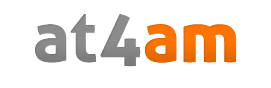 Go to http://www.at4am.ep.parl.union.eu<RepeatBlock-Amend><Amend>Amendment		<NumAm>1</NumAm><RepeatBlock-By><Members>Franc Bogovič</Members></RepeatBlock-By><DocAmend>Proposal for a regulation</DocAmend><Article>Recital 19</Article>Or. <Original>{SL}sl</Original><TitreJust>Justification</TitreJust>Biooglje  je ekološki dodatek k tlom, ki omogoča, da po naravni poti trajno regeneriramo strukturo zemlje ter povečamo njeno rodovitnost. To je oglje, proizvedeno iz biomase rastlinskega ali živalskega izvora z izgorevanjem pri visokih temperaturah (500 do 700 °C), brez prisotnosti kisika. Od navadnega oglja se razlikuje po tem, da je bolj krhko in izredno porozno, saj je v enem gramu biooglja za 400 m2 površine. Biooglje zaradi svoje sestave in strukture v tleh zadržuje vodo, minerale in hranilne snovi, pospešuje izgradnjo humusa, predstavlja optimalen habitat za koristne mikroorganizme in z vezavo ogljika v tleh uspešno pripomore k zmanjšanju emisij toplogrednih plinov. Ogljik, vezan v biooglje, namreč ostane v tleh stoletja in se ne sprošča v ozračje kot CO2. Biooglje ima visok pH, zato lahko z njim uravnamo pH v tleh, kjer je prenizek. Prav tako biooglje deluje kot zadrževalec hranil v tleh, kjer ostaja stoletja in s tem pomembno zmanjša izpiranje hranil iz tal. Vse te lastnosti pa imajo za posledico zmanjšano uporabo pesticidov. Glede na  cilje ekološkega kmetovanja, to je pridelati zdrava živila brez ostankov sintetičnih sredstev, zagotoviti živila brez gensko spremenjenih organizmov (GSO) in aktivno zaščititi okolje, je biooglje idealen dodatek za ekološko kmetijstvo.</Amend><Amend>Amendment		<NumAm>2</NumAm><RepeatBlock-By><Members>Franc Bogovič</Members></RepeatBlock-By><DocAmend>Proposal for a regulation</DocAmend><Article>Annex 1 – indent 20 (new)</Article>Or. <Original>{SL}sl</Original><TitreJust>Justification</TitreJust>Gre za izvlečke iz gozdnega lesa, ki rastejo naravno v gozdu in so obdelani samo s proizvodi oziroma snovmi, ki so dovoljeni v ekološkem kmetovanju. Izvlečki iz gozdnega lesa (gre predvsem za izvleček iz kostanjevega lesa - Castanea Sativa  in izvleček iz hrastovega lesa - Quercus robur,Q. pedunculata) so proizvedeni pod strogimi pravili HACCP brez kemičnih dodatkov in drugih aditivov. Uporabljajo se pri proizvodnji krme (za vse vrste živali) in so proizvedeni v skladu z Uredbo Sveta št. 1831/2003 kot senzorični dodatek oziroma aromatična sestavina. Trg z ekološko krmo hitro narašča ne samo v EU,ampak povsod po svetu. Glede na to proizvajalci krme vse bolj povprašujejo po aditivih, ki so dovoljeni pri ekološki proizvodnji krme. Trenutno veljavna zakonodaja o ekološkem kmetovanju ne dovoljuje uporabe izvlečkov iz gozdnega lesa, čeprav so naravnega izvora.</Amend><Amend>Amendment		<NumAm>3</NumAm><RepeatBlock-By><Members>Franc Bogovič</Members></RepeatBlock-By><DocAmend>Proposal for a regulation</DocAmend><Article>Annex 2 – section 1 – part 1 – point 1.5 – point 1.5.6</Article>Or. <Original>{SL}sl</Original><TitreJust>Justification</TitreJust>Biooglje  je ekološki dodatek k tlom, ki omogoča, da po naravni poti trajno regeneriramo strukturo zemlje ter povečamo njeno rodovitnost. To je oglje, proizvedeno iz biomase rastlinskega ali živalskega izvora z izgorevanjem pri visokih temperaturah (500 do 700 °C), brez prisotnosti kisika. Od navadnega oglja se razlikuje po tem, da je bolj krhko in izredno porozno, saj je v enem gramu biooglja za 400 m2 površine. Biooglje zaradi svoje sestave in strukture v tleh zadržuje vodo, minerale in hranilne snovi, pospešuje izgradnjo humusa, predstavlja optimalen habitat za koristne mikroorganizme in z vezavo ogljika v tleh uspešno pripomore k zmanjšanju emisij toplogrednih plinov. Ogljik, vezan v biooglje, namreč ostane v tleh stoletja in se ne sprošča v ozračje kot CO2. Biooglje ima visok pH, zato lahko z njim uravnamo pH v tleh, kjer je prenizek. Prav tako biooglje deluje kot zadrževalec hranil v tleh, kjer ostaja stoletja in s tem pomembno zmanjša izpiranje hranil iz tal. Vse te lastnosti pa imajo za posledico zmanjšano uporabo pesticidov. Zaradi vseh navedenih lastnosti bi bilo treba biooglje dovoliti tudi za uporabo v ekološkem kmetijstvu.</Amend><Amend>Amendment		<NumAm>4</NumAm><RepeatBlock-By><Members>Franc Bogovič</Members></RepeatBlock-By><DocAmend>Proposal for a regulation</DocAmend><Article>Annex 2 – section 2 – part 2 – point 2.6 (new)</Article>Or. <Original>{SL}sl</Original><TitreJust>Justification</TitreJust>Potrošniki vse bolj povprašujejo tudi poekoloških proizvodih iz divjadi in kuncev. Zato se morajo na ravni EU uvesti tudi enotna pravila za rejo navadnih jelenov, muflonov, damjakov in kuncev.</Amend><Amend>Amendment		<NumAm>5</NumAm><RepeatBlock-By><Members>Franc Bogovič</Members></RepeatBlock-By><DocAmend>Proposal for a regulation</DocAmend><Article>Annex 2 – section 2 – part 2 – point 2.7 (new)</Article>Or. <Original>{SL}sl</Original><TitreJust>Justification</TitreJust>Potrošniki vse bolj povprašujejo tudi poekoloških proizvodih iz divjadi in kuncev. Zato se morajo na ravni EU uvesti tudi enotna pravila za rejo navadnih jelenov, muflonov, damjakov in kuncev.</Amend><Amend>Amendment		<NumAm>6</NumAm><RepeatBlock-By><Members>Franc Bogovič</Members></RepeatBlock-By><DocAmend>Proposal for a regulation</DocAmend><Article>Annex 2 – section 4 – part 1 – point 1.6 – point 1 (new)</Article>Or. <Original>{SL}sl</Original></Amend></RepeatBlock-Amend>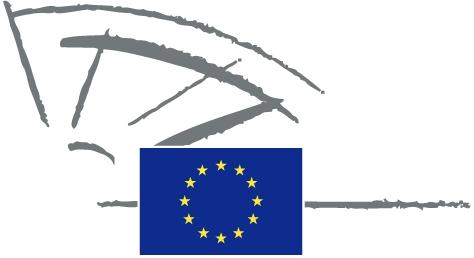 EUROPEAN PARLIAMENT2014 - 2019Text proposed by the CommissionAmendment(19) V zvezi z upravljanjem tal in gnojenjem bi bilo treba določiti pogoje za uporabo postopkov gojenja rastlin, ki so dovoljeni pri ekološki pridelavi rastlin, ter za uporabo gnojil in dodatkov za izboljšanje tal.(19) V zvezi z upravljanjem tal in gnojenjem bi bilo treba določiti pogoje za uporabo postopkov gojenja rastlin, ki so dovoljeni pri ekološki pridelavi rastlin, ter za uporabo gnojil in dodatkov za izboljšanje tal. Glede na potencial biooglja, ki na naraven način povečuje rodovitnosti tal, zmanjšuje uporabo gnojil in vode ter hkrati pripomore k zmanjševanju emisij toplogrednih plinov, bi bilo treba dovoliti njegovo uporabo v upravljanju tal.Text proposed by the CommissionAmendment- izvlečki iz gozdnega lesa,Text proposed by the CommissionAmendment1.5.6. Za izboljšanje splošnega stanja tal ali dostopnosti hranilnih snovi v tleh ali pridelkih se lahko uporabljajo pripravki iz mikroorganizmov.1.5.6. Za izboljšanje splošnega stanja tal ali dostopnosti hranilnih snovi v tleh ali pridelkih se lahko uporabljajo pripravki iz mikroorganizmov in biooglje.Text proposed by the CommissionAmendment1) 2.6. Vzreja damjakov, muflonov in navadnih jelenov2.6.1. PreusmeritevDamjaki, mufloni, navadni jeleni in proizvodi iz njih se lahko štejejo za ekološke po preteku preusmeritvenega obdobja, ki traja najmanj 6 mesecev pri damjakih in muflonih ter 12 mesecev pri navadnih jelenih.2.6.2. Posebni pogoji namestitve in gostota živaliV zvezi s pogoji namestitve in gostoto živali se uporabljajo naslednja pravila(a) Damjaki, mufloni in navadni jeleni se redijo v oborah iz točke f. Najmanjša velikost obore za damjake in muflone znaša en hektar in za navadne jelene dva hektara. Če se redi v obori več vrst živali skupaj, je najmanjša velikost obore tri hektare;(b) Pri vsaki obori mora biti zagotovljena možnost razdelitve na najmanj dve čredinki. Najmanjša velikost čredinke pri damjakih in muflonih znaša pol hektara, pri navadnih jelenih ali več vrstah rejnih živali v skupni obori pa najmanj en hektar;(c) Živali morajo živeti v socialnih skupinah. Najmanjše število odraslih živali v obori mora obsegati za vsako vrsto živali tri samice in enega samca. Zgornja meja za število živali na hektar površine v obori znaša:(i) za damjake in muflone: 10 odraslih živali na hektar;(ii) za navadne jelene: 5 odraslih živali na hektar;(d) Živali, ki se skotijo v čredi, se v prvem življenjskem letu štejejo v kvoto iz prejšnjega odstavka;(e) Ločena reja posameznih živali ni dovoljena, razen če gre za časovno omejen in utemeljen razlog zaradi preprečevanja bolezni ali veterinarskega zdravljenja;(f) Za obore veljajo naslednje določbe:(i) Obora je ograjen prostor, ki mora vsebovati del, kjer je živalim zagotovljena zaščita pred vremenskimi vplivi. Ekološka reja živali v obori na zelo vlažnih ali močvirnih tleh ni dovoljena;(ii) V obori mora biti v obdobju vegetacije zagotovljena naravna paša. Obore, v katerih v obdobju vegetacije ni mogoče zagotoviti krme s pašo, niso dovoljene;(iii) Živalim morajo biti zagotovljena skrivališča oziroma zatočišča;(iv) Živalim mora biti zagotovljena obraba parkljev na naraven način. Če ta zaradi sestave tal ni zadostna, je to treba zagotoviti z drugimi ustreznimi ukrepi (npr. utrditev tal okrog krmišč);(v) V oborah za navadne jelene mora biti živalim omogočeno valjanje v blatu, da se zagotovi negovanje kožuha in uravnavanje toplote;(vi) Krmišča morajo biti postavljena na mestih, ki so zaščitena pred vremenskimi vplivi in so dostopna tako za živali kot tudi za njihove oskrbnike. Na mestu, kjer so krmišča, morajo biti tla utrjena, naprave za krmljenje pa morajo imeti nadstrešek;(vii) Če ni zagotovljen stalen dostop do krme, morajo biti krmišča oblikovana tako, da se lahko vse živali hranijo hkrati;(viii) Zunanje in notranje ograje morajo biti živalim razločno vidne, tako da ne prihaja do poškodb živali. Ograja ne sme imeti ostrih kotov;(ix) Ograja obore mora biti za damjake in muflone visoka najmanj 1,8 metra, za navadne jelene pa najmanj dva metra. Navedena višina ne velja za ograjo znotraj obore za postavitev čredink;(x) V obdobju vegetacije se morajo živali prehranjevati s pašo v obori;(xi) Dokrmljevanje je dovoljeno le v primeru pomanjkanja paše zaradi neugodnih vremenski razmer;(xii) Rejne živali v obori morajo imeti na voljo neoporečno vodo. Če ni na voljo naravnega in za živali lahko dostopnega naravnega vodnega vira, je treba zagotoviti napajališča.Text proposed by the CommissionAmendment2) 2.7. Vzreja kuncev2.7.1. PreusmeritevKunci in proizvodi iz kuncev se lahko štejejo za ekološke po preteku preusmeritvenega obdobja, ki traja najmanj 3 tedne.2.7.2. Posebni pogoji namestitve in gostota živaliV zvezi s pogoji namestitve in gostoto živali se uporabljajo naslednja pravila:(a) Kuncem mora biti vedno na voljo mrva, razen v obdobju vegetacije, ko mora biti na voljo zelena krma;(b) Poleg krme iz prejšnjega odstavka morajo kunci vedno imeti na voljo veje s skorjo za glodanje;(c) Število živali v hlevu ne sme presegati:(i) za živali od odstavitve do vključno osmega tedna starosti: 8 živali na m2 notranje površine hleva;(ii) za živali, ki so starejše od osmih tednov: 6 živali na m2 notranje površine hleva;(d) Notranja površina hleva mora biti čista, suha in urejena kot nastlan prostor za ležanje. Rešetkasta tla so dovoljena na največ 50 % notranje površine hleva, ki pa morajo biti skozi celo obdobje prekrita z nastiljem;(e) Priporočeno je strukturiranje ločenih bivalnih enot v hlevu v več nivojev. Če so ločene bivalne enote v hlevu strukturirane v več nivojev, se višje ležeče površine ne prištevajo k velikosti notranje enote površine hleva. Višje ležeče površine morajo biti narejene iz polnega materiala ali materiala, ki je stalno prekrit z nastiljem;(f) Živali morajo imeti dostop do površin na prostem. Če živali nimajo dostopa do površin na prostem, mora biti živalim zagotovljen prostor za izpust na površine, ki so lahko pokrite. Prostor za izpust mora biti utrjen in enostaven za čiščenje;(g) Najmanjša velikost zunanje površine znaša 0,125 m2 na žival ali 8 živali na m2;(h) Živali se morajo rediti v skupinah do vključno šestega meseca starosti;Ločena reja posameznih živali ni dovoljena, razen če gre za časovno omejen in utemeljen razlog zaradi preprečevanja bolezni ali veterinarskega zdravljenja oziroma v času kotitve in dojenja ter za namestitev plemenjaka.Text proposed by the CommissionAmendment1) 1.7. Pri pridelavi predelane hrane in krme je prepovedana uporaba tehnik, proizvodov in snovi, ki so proizvedeni s pomočjo nanotehnogije.